申込締切日：平成29年12月10日（日）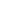 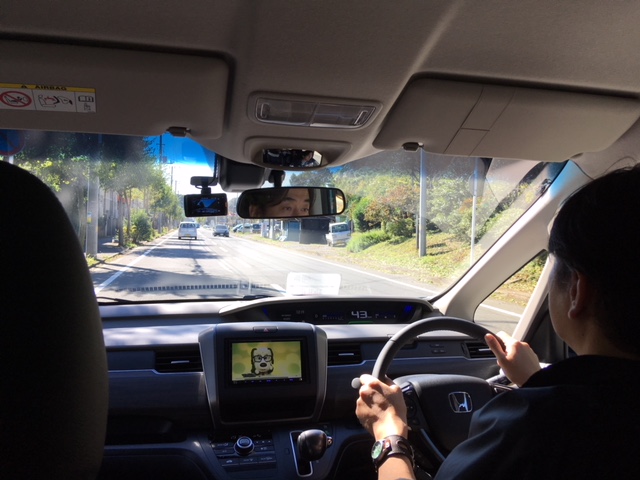 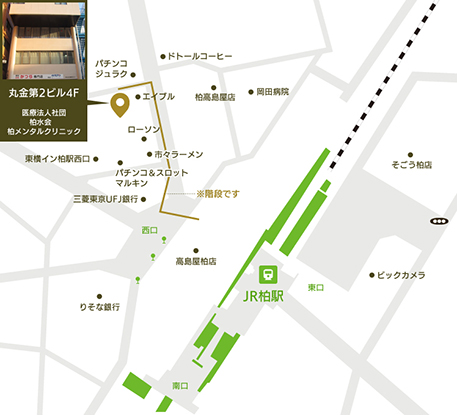 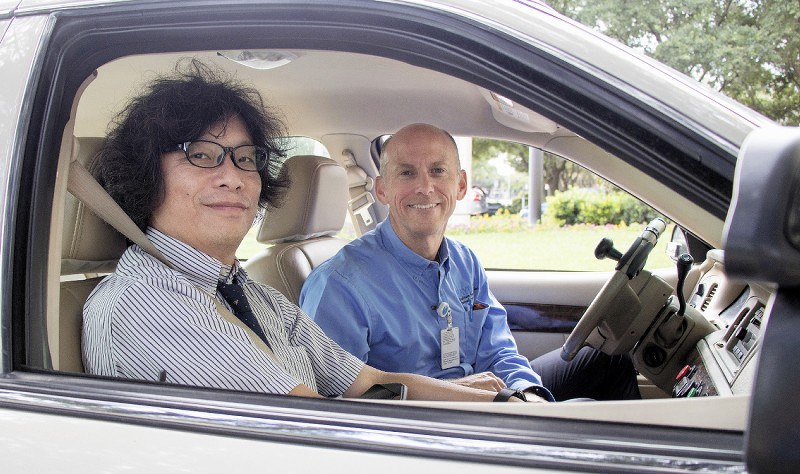 